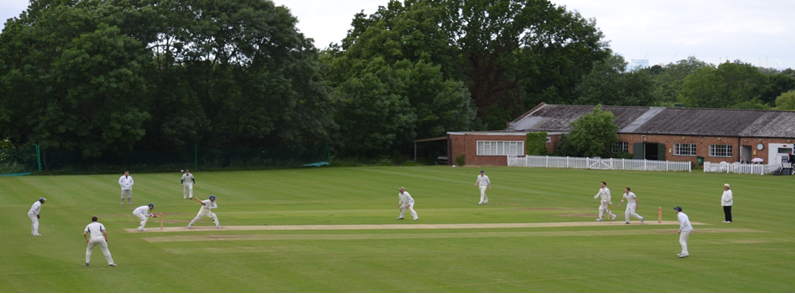 Welcome to the Streatham & Marlborough Sweep (SMS) – the latest information from SMCC5th XI Social – BBQThe 5th XI will be putting on a BBQ this weekend after the games and there are also rumours of some outdoor games based loosely on cricket skills for those brave enough to pit their talents against others in the club. All welcome. Overview of last weekendFirstly, a well done to the 2nd XI for putting on a successful Wimbledon themed social – the Pimm’s jelly shots were a lovely touch… On the field, the highlight has to be Paul Henly scoring his maiden century (103*) and leading his side to victory for the 5s – well batted Sir. Elsewhere, the 1s scored an important win to ease clear of the relegation zone, the 2s drew a high-scorer and the 6s forced another potential league foe into concession. Other personal highlights include 87 for Perkins, Gibbens (74*), Ellis (64*), Hewitt (57) as well as 4-43 from Horlock. The juniors finished their season this weekend and it was a huge improvement on recent years. Skills have been sharpened, a huge amount more cricket is being played by more boys and girls and the parents have enjoyed the atmosphere at training and matches. To cap it all off, the U11s won their league. A successful season and more to come from this section, I’m sure. Well done all!Ground Work – Plea for assistanceSelectionMen’s and Ladies Summer TrainingSocial CalendarIf you have any questions, please let me or another member of the committee know. Cheers,Dan Men’s Club Captain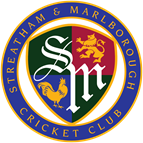 Proudly supported by:
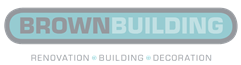 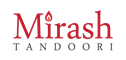 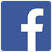 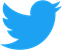 Upcoming Fixtures: 19 - 25 JulyResults: 12 - 18 July1st XIWon by 3 wicketsOld Wimbledonians 166ao (52.3) / SMCC 167-7 (44.4) 1st XI League position – 7 / 10Report: It might be a bit early in the piece to call this a 24-pointer but it certainly had that feeling as SMCC eased free of the relegation zone and put some breathing distance between us and the bottom two.  Having won the toss, SMCC made some early inroads with Steely (2-19) testing out the middle of the pitch. OW’s rebuilt slowly as SMCC got their plans in order and the spinners carried them out expertly. Singh (14-7-25-2), Rao (14-1-46-3) and Allardice (6-1-17-2) all bowling controlled and canny spells to restrict OW’s to 166ao (52.3). SMCC got off to a slow and steady start in response but lost a few wickets to provide OW’s with an opening. Ellis (64*) and Pickles batted steadily to work down the total and had broken the back of it before SMCC contrived to make the game interesting by losing wickets in clusters. Eventually, Lee smashed the ball over the top to end proceedings and score an important win. 
After the game, we took our place on the grass with OW’s as we have for many seasons, deciding each others Man of the Match and D*ck of the Day, enjoying a cold beer and discussing key moments. We’ve probably played more fixtures against OW’s than any other club in the division and have forged a great friendship with them – I hope we have many more battles in the future. And beers. Mainly beers. (D Ellis)Ladies 1st XIGap WeekLadies 1st XI League position – 1 / 4Ladies Trust XIGap WeekLadies Trust XI League position – 3 / 102nd XILosing DrawLeatherhead 281-6 (53) / SMCC 227-5 (47)2nd XI League position – 3 / 10Report: Sharif won the toss and chose to bowl first after the previous week’s successful run chase. Things started well as Sarwavkhan and Sharif made an early breakthrough each before Sarwavkhan struck again to leave Leatherhead 22-3. The fourth wicket proved a very difficult one to get as Leatherhead’s numbers 4 and 5 put on a 211 run partnership as they both passed the 100 mark. Despite this, SMCC managed to stay on top of the run rate but ultimately couldn’t break the partnership up despite trying every combination of bowling. Both batsmen played cleverly and stroked the ball around the quick outfield with ease. Mayes, James and Catterall all bowled well but with two set batsman on a flat deck, there was little SMCC could do but wait. Mayes eventually took 2 deserved wickets and Catterall snared another as Leatherhead declared on 281-6 after 53. Rea and James got SMCC off to a steady start as they put on 39 for the first wicket before Rea departed. This brought Gibbens to the crease who was determined to bat long, put on a score and see what SMCC could achieve following Leatherhead’s defensive declaration. 4 wickets fell around him at various intervals but each partner contributed with a start to ensure SMCC were never in danger of losing the game. Ultimately, the winning draw total (250) slipped by but Gibbens ensured batting points were hit by taking SMCC to 227-5 off their 43 as he finished unbeaten on 74. A difficult game to be involved in as Leatherhead’s skipper was more than happy to get out of there with a draw. His declaration left us with little chance of winning the game but credit where it’s due, a 200+ run partnership made things difficult for us. Break that partnership up early and this report could be very different. At the same time though, it was important we didn’t lose and we were always comfortable. The winner of the day? The deck, as it amassed 508 runs for just the 11 wickets in 100 overs. Well batted. (A Sharif)3rd XILost by 18 runsMalden Wanderers 185ao (42.2) / SMCC 162ao (36.4)3rd XI League position – 9 / 10Report: N/A4th XILost by 58 runsWimbledon 220-7 (44.3) / SMCC 162ao (38.2)4th XI League position – 7 / 10Report: The 4s travelled to Wimbledon for a game of cricket in the sweltering heat. Skipper won the toss and as you normally do in time games inserted the opposition.Brendan Guest and Sagar ‘5 week hiatus’ Mehta opened the bowling on a track which had something for both batsmen and bowlers. In the opening spell there was some swing movement for Mehta and seam movement for Guest. The opening partnership consisted of some dropped chances and a lightning fast outfield, if it basically beat the infield it was four which made life tough for both Captain and bowlers. Guest made the breakthrough with a spooned catch to his fellow youngster Will Bailey. The door was slightly open for S&M!. Next over Mehta made a deserved breakthrough by getting the fellow opener to chip one to Guest at mid-on. At 43-2 and some assistance S&M tried to turn the screw but some good shots and a few tough missed chances later the partnership added 30 runs in no time. Following a double change the ever reliable Raj Patel got the dangerous number 3 and 4 batsmen and should’ve deserved more on the day. The skipper got in on the act and we had the oppo 102-5 and we smelt blood and all of the momentum was with us. Then came a defining moment in the match…Glazier tossed one up, their batsmen advanced…Knott took the bails off…we all celebrated…only for their square leg umpire to give it not out much to the displeasure of the whole side. This decision deflated and shell shocked the side and this led to a 114 partnership which included nudges, nurdles, some long hops being dispatched and some more tough chances being put down. Eventually the returning Raj Patel removed the batsmen who had been given not out for 73 runs more than he should have had. Mehta came back and struck with his infamous slower bouncer and this delivery prompted the opposition captain to declare rather than put any more batsmen through this ordeal. Wimbledon declared on 220-7 off 44.3 overs leaving us a target of 221 from 46 overs. After a very liquid tea due to dehydration our opening pair of Saini and the returning from injury Singh set about chasing this target down. We felt this could be achieved with the quick outfield and if Sahib could bat 10 overs in his usual manner. First over Saini stroked one to the third man boundary from the middle of his edge and our innings was underway. Second over the umpire who gave the not out decision faced retribution from Sahib by being launched for one of the biggest sixes ever seen over his head. 3 more boundaries off the over we were 22 without loss from 2 overs…we were up with the rate and some! Unfortunately that’s where the run rate took a nose dive after Sahib was yorked from their other opening bowler and this brought Knott to the crease. Knott and Saini rebuilt the innings and slowly got us back into the game following some tight bowling. After Saini departed we were 66-2 and quickly slipped to 111-5 following some really good bowling from their captain who troubled most batsmen. Will, Raj and Benn ensure the tail wagged and we were relatively close to securing a draw but ultimately Wimbledon wrapped up the innings. The score line definitely flattered the opposition and this game felt much closer than it turned out to be in the end. Lots of positives from the day, Will Bailey’s all round abilities, our bowling attack always looked dangerous and the fact we created plenty of chances. Our batting needs improvement but there are signs we are not far from putting an all-round performance together and to climb back up the table. Important clash at home next week to Oxted and Limpsfield which is looking more and more like a must win game. (S Metha)5th XISMCC 276-5 (40) / Chislehurst & West Kent 186ao (31)5th XI League position – 5 / 8Report: Flustered, overwhelmed and exhausted, Steve Horlock finishes off the 5s' innings. Flashing blade, fast running and breathless strokeplay, Steve has...been scoring. The 5s have amassed a record 276-5 off 40 overs. There's been an all run five, five more penalty runs off a neglected water bottle by the bowler's stumps, and nearly 50 extras.Chislehurst are awful in the field. Truly dreadful. But they only drop one catch: their downfall is letting crisply-struck shots through their legs, allowing about 30 more runs than we deserved. But enough of that: we bat superbly, gloriously, and almost without chance. Paul Henly and Ollie Perkins are serene: folklore relays that Bradman never hit the ball in the air before he reached 100, and - stop right there, Michael; you've had a beer. But 174 for the opening of the opening partnership - perhaps more Ponsford and Trumper.Perkins will appreciate an innuendo-laden account of his innings: with strong hands and powerful wrists, he strokes full lengths with panache, as eleven breathless men moan desperately for him to finish and take his rampant solo swordsmanship somewhere else. But in truth, Ollie's 87 is magnificent: forceful and watchful, considered and flamboyant, a sweaty romp on a questionable pitch.And all along Henly is whipping and clipping, leaving and cleaving, glancing without chancing. His 103* is completely untroubled; he'll modestly bemoan a tired scoop nearly to midwicket, or a suicidal single on 98 that should have seen his demise, but take nothing away from the skipper. Unblemished save for a one-knee heave that hit him over the heart, Paul is peerless, and with a swift contribution from Hughes (30, including a square drive that you would be proud to let your daughter marry), our half-time position is formidable.After tea, Luke McWilliam and your correspondent take an expensive wicket each, as an aggressive start from Chislehurst combined with a Saharan outfield herald a rapid response. Horlock and Mitch Davies take pace off the ball, force more decisions onto the batsmen, and wrest back control. Mitch's excited puppy demeanour is a pleaure to be around, and he deserved more umpiring cooperation to boost his likeable 2fer. Steve is having an impressive season, and his nerveless consistency is rewarded with another 4 wickets. His patience throws many a batsman into a near-existential crisis, and he has an unerring knack of drawing out a mistake. Well bowled, that man. Rob Wang bowls with vigour for a brisk 2fer,  Andy Deans keeps with aplomb, and Alan Derbyshire catches one from above and behind him to add some excitement, but victory is not in doubt. This is as comprehensive as it was satisfying against the closest thing we have to a rival. This is a team with spirit, talent and now momentum. A couple of similar results in the next few weeks, and a title challenge beckons. (M Nicholas)6th XIWon by concession (Lost replacement friendly fixture arranged by 1 wicket)SMCC 199-4 (35) / Millwall Stars 200-9 (35)6th XI League position – 5 / 9Report: If only we still had those quiz nights that Roddie Bell and Justin Sbresni used to run so ably. Here is a question that would have suited the occasion:Which Streatham & Marlborough Eleven managed to win, lose and win all at the same time on the same afternoon?Why the Sixth Eleven of course. They can do anything.Twenty points secured courtesy of Hartley Country Club's concession Justin secured us a friendly. Against Millwall Stars out of Canary Wharf. They had eight players.Eight.We subbed them two fielders and put 199 on the board off our 35 overs. Lovely innings of 57 from young Tony Hewitt on his twenty sixth birthday. Fair brings a tear to the eye of an old sweat. All sweet timing and good running with the obdurate Tim Stokes (21) who played the selfless foil to perfection and put 79 on the board for the first wicket. Tim ran himself out going for a third and that brought Russell Mueller and Simon Wright to the crease. They both scored 42 runs in a 91 run partnership for the third wicket. Russell with classical driving and poise; Simon with brutal invention and merciless disdain. Neil Cook made a breezy ten and we were done.Barrington bowled with venom and guile. Yes you saw that aright. The wily veteran has developed a slower ball not inspired by pressing time and tide but  from invention. He was very pleased to have hurt some poor batters hand as well. Neil Cook bowled an opener and it was all looking sweet. I brought Dan Forman on for a typical clever spell. They were well behind the rate. I brought Stan on and his first four overs were mean and successful. Then one of those strange things happened. Millwall's number four started to look more certain and then he started climbing in to the bowling helped by some good eye cow slogging at the other end. We got them both out. A fine run out from Tony Hewitt on his Twenty Sixth birthday. Fair brings a tear....Good catches from Stan and Tim Stokes and then Russell caught number four of his own bowling for 70 odd and that was it. They were out of batters and we had won by 50 odd runs. Except I had agreed they could recycle batters. So guess who they recycled.Cue massive emotional reaction from several people but most notably Mr. Volcano himself. The ball made its way to the horizon again only there was no lamppost to intercede this time. More bad temper was to come when a stumping by young Teifion Nangle that was maybe a yard out was not given. Two of our guys had to go so we now had nine in the field. Dave Carey bowled one of their batters all over the place so they were nine down needing one off the last ball. And they got it.At which point there were some unseemly displays of disappointment. Feelings were not assuaged when it transpired that one of their batters had been recycled before their last man had batted for the first time.Millwall Stars were a nice bunch of guys with some real talent in their ranks. They gave us a game on what would have been a second successive cricketless weekend. It was just all a little 'Bel-Air'. It was good for some guys to get time in the middle and we got to look at Russell Mueller's seam up, Dave Carey's nagging off-spin, Teifion Nangle's athletic keeping and an important Father/Son relationship part 21.There have been worse days under the sun. (L Johnston)FIXTURESRESULTSRESULTSMEMBERSHIPKITKITPAVILION(Click for further information)(Click for further information)(Click for further information)(Click for further information)(Click for further information)(Click for further information)(Click for further information)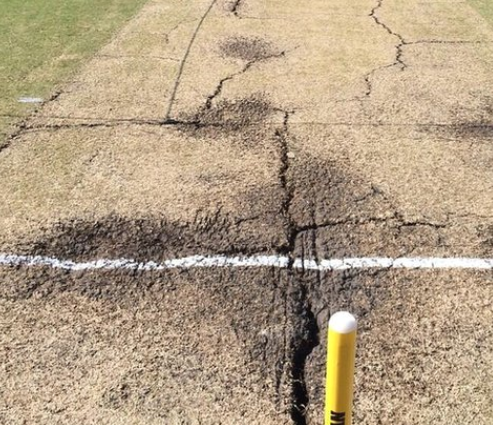 This extended period of dry weather has caused the outfield on the top pitch to crack and leave some fairly substantial crevasses which could prove dangerous. We’ve purchased some soil to fill these cracks and are looking for volunteers to assist with this task. If you do have any spare time, there are wheelbarrows and shovels located next to the soil which can be found under the willow tree next to the pavilion. Many hands make light work and all that… 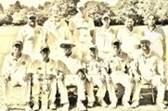 Please send your availability for the upcoming fixtures (specifying Wednesday, Saturday and/or Sunday) to the various captains or our Chair of Cricket (Justin Sbresni - justin@busbyproductions.com / 07951 601 948) before Monday evening on the week of a game. If we haven’t heard by then, we will assume you are unavailable to minimise disruption later in the week.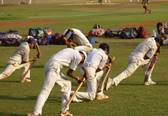 Men’s and ladies senior training will continue on a Thursday evening at the club (Dulwich Common, SE21 7EX) from 18.30 and will continue (weather allowing) until the end of the season. Please note that the men’s sessions are being run by 1st XI skipper and Surrey CCC Coach, Neneto Davis.  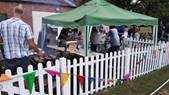 DateStartTeamOppositionVenueSaturday 21 July12:001st XIEpsomHome12:002nd XISandersteadAway13:003rd XIOxted & LimpsfieldAway13:004th XIOxted & LimpsfieldHome13:305th XIBeckenhamHome13:306th XIOld WilsoniansAway14:007th XIFoxbury ExilesAwaySunday 22 July13:00Ladies 1st XILeeds & BroomfieldHome13:00Sunday 1st XIDoctorsHome13:30Sunday 2nd XITimes ThunderersAwayLeague Fixtures can be viewed on our Play-Cricket siteLeague Fixtures can be viewed on our Play-Cricket siteLeague Fixtures can be viewed on our Play-Cricket siteLeague Fixtures can be viewed on our Play-Cricket siteLeague Fixtures can be viewed on our Play-Cricket site